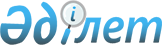 Об утверждении Правил аттестации научных и инженерно-технических 
работников государственных научных организаций
					
			Утративший силу
			
			
		
					Приказ Министра образования и науки Республики Казахстан от 27 декабря 2002 года N 911. Зарегистрировано в Министерстве юстиции Республики Казахстан 13 февраля 2003 года N 2171. Утратил силу приказом Министра образования и науки Республики Казахстан от 5 апреля 2013 года № 125

      Сноска. Утратил силу приказом Министра образования и науки РК от 05.04.2013 № 125.      Во исполнение  Закона Республики Казахстан "О науке" приказываю: 

     1. Утвердить прилагаемые Правила аттестации научных и инженерно-технических работников государственных научных организаций. 

     2. Департаменту науки (В.В. Могильный) в установленном порядке зарегистрировать приказ в Министерстве юстиции Республики Казахстан. 

     3. Признать утратившим силу  приказ Министра науки - президента Академии наук Республики Казахстан от 19 декабря 1997 года N 241 "Временное положение об аттестации работников государственных научных организаций", зарегистрированный в Министерстве юстиции Республики Казахстан 29 апреля 1998 года N 506.    

     4. Отменить приказ Министра образования и науки Республики Казахстан от 29 июня 2002 года N 522 "Об утверждении Правил аттестации научных и научно-технических работников государственных научных организаций".  

     5. Контроль за исполнением настоящего приказа возложить на вице-Министра Н.С Бектурганова.  

     6. Настоящий Приказ вступает в силу с момента государственной регистрации в Министерстве юстиции Республики Казахстан.  

 

        Министр 

Утверждены                

Приказом Министра образования и науки  

Республики Казахстан         

от 27 декабря 2002 года N 911      

"Об утверждении Правил аттестации    

научных и инженерно-технических     

работников государственных        

научных организаций"            Правила 

аттестации научных и инженерно-технических 

работников государственных научных 

организаций 

  

        1. Общие положения       1. Настоящие Правила аттестации научных и инженерно- 

технических работников государственных научных организаций (далее - Правила) разработаны в соответствии с  Законом Республики Казахстан "О науке" от 9 июля 2001 года.   

     2. Настоящие Правила устанавливают порядок проведения аттестации научных и инженерно-технических работников (далее - работников) государственных научных организаций Республики Казахстан. 

     3. Целью аттестации является определение соответствия работника занимаемой должности.  

     4. В настоящих Правилах применяются следующие термины и определения: 

     1) аттестация - определение соответствия работника занимаемой должности; 

     2) уполномоченный государственный орган - центральный исполнительный орган, осуществляющий руководство в области науки и научно-технической деятельности;    

     3) научный работник - физическое лицо, имеющее высшее образование, обладающее необходимой квалификацией и профессионально выполняющее научную и научно-техническую работу и занимающее соответствующую должность в организации, осуществляющей научную и научно-техническую деятельность; 

     4) инженерно-технический работник - физическое лицо имеющее среднее профессиональное или высшее профессиональное образование, содействующее получению научного и (или) научно-технического результата и его реализации и работающее в научной организации. 

     5. От аттестации освобождаются беременные женщины. Лица, находящиеся в трудовом отпуске, женщины, находящиеся в отпуске по уходу за ребенком, а также лица, отсутствующие по уважительной причине, проходят аттестацию после выхода на работу. 

      Сноска. В пункт 5 внесены изменения приказом Министра образования и науки РК от 31 августа 2006 года N  468 (вводится в действие со дня официального опубликования). 

     6. Основными принципами аттестации являются гласность, коллегиальность, системность.  

  2. Аттестационная комиссия и ее состав        7. Для проведения аттестации в государственных научных организациях, в том числе в дочерних государственных предприятиях, создаются аттестационные комиссии в количестве 7 человек, которые определяют формы и процедуры, конкретные сроки проведения аттестации, проводят анализ работы аттестуемого, выносят решения по итогам аттестации. 

     Сноска. В пункт 7 внесены изменения приказом Министра образования и науки РК от 31 августа 2006 года N  468 (вводится в действие со дня официального опубликования). 

     8. Аттестационная комиссия государственной научной организации создается руководителем научной организации по представлению кадровой службы. Аттестационная комиссия дочернего государственного предприятия создается руководителем основного предприятия по представлению кадровых служб основного и дочернего предприятий. 

     Сноска. В пункт 8 внесены изменения приказом Министра образования и науки РК от 31 августа 2006 года N  468 (вводится в действие со дня официального опубликования). 

     9. В состав аттестационной комиссии государственных научных организаций включаются руководители, работники кадровой и юридической служб научной организации, в которой проводится аттестация, и представители других организаций, осуществляющих научную и (или) научно-техническую деятельность в определенной области знаний. Руководителем научной организации из числа членов аттестационной комиссии назначается председатель и секретарь комиссии. 

      В состав аттестационной комиссии дочерних государственных предприятий включаются руководители, работники кадровой и юридической служб научной организации, в которой проводится аттестация, представители основного предприятия и других организаций, осуществляющих научную и (или) научно-техническую деятельность в определенной области знаний. Руководителем основного предприятия из числа членов аттестационной комиссии назначается председатель и секретарь комиссии. 

     Сноска. В пункт 9 внесены изменения приказом Министра образования и науки РК от 19 мая 2005 года N  311 (вводится в действие со дня официального опубликования); от 31 августа 2006 года N  468 (вводится в действие со дня официального опубликования). 

     10. Персональный состав и сроки полномочий аттестационной комиссии определяются приказом руководителя научной организации. 

      Сноска. В пункт 10 внесены изменения приказом Министра образования и науки РК от 31 августа 2006 года N  468 (вводится в действие со дня официального опубликования).  

    3. Порядок проведения аттестации      11. Аттестация проводится на основе должностных инструкций, анализа уровня квалификации, профессиональной компетентности, результативности и качества деятельности работника, способности выполнять возложенные на него обязанности и создавать творческую атмосферу в коллективе. 

     При аттестации научных сотрудников необходимо учитывать их публикационную активность и индекс цитируемости ученого (количество ссылок на труды данного ученого за определенный промежуток времени в научных публикациях отечественных и зарубежных ученых и специалистов). Индекс цитируемости ученого определяется Национальным центром научно-технической информации Комитета науки Министерства образования и науки Республики Казахстан на базе информационных ресурсов, сформированных по публикациям ученых и специалистов по приоритетным направлениям научно-технологического развития Казахстана, и представляется по запросу аттестационной комиссии. Индекс цитируемости применяется с учетом специфики проводимых исследований (для служебного пользования, секретно, совершенно секретно, особой важности). 

      Сноска. В пункт 11 внесены изменения приказом Министра образования и науки РК от 31 августа 2006 года N  468 (вводится в действие со дня официального опубликования). 

     12. Работники научных организаций проходят аттестацию один раз в 3 года. При этом аттестация проводится не позднее шести месяцев со дня наступления указанного срока.  <*> 

     Сноска. В пункт 12 внесены изменения - приказом Министра образования и науки РК от 19 мая 2005 года N  311 (вводится в действие со дня официального опубликования). 

     13. График проведения аттестации утверждается руководителем организации и доводится до сведения аттестуемых работников не менее чем за месяц до начала аттестации.  

     14. В графике проведения аттестации приводятся: 

     1) наименование подразделения, в котором работает аттестуемый работник; 

     2) фамилия, имя, отчество, должность аттестуемого работника; 

     3) дата проведения аттестации; 

     4) срок подачи представления в аттестационную комиссию; 

     5) фамилии и должности работников, ответственных за подготовку аттестуемых работников.  

     15. На каждого работника, подлежащего аттестации непосредственный руководитель подразделения не позднее, чем за две недели до начала ее проведения готовит представление.  

     16. Аттестуемый работник должен быть ознакомлен с представлением за две недели до начала аттестации. 

     17. Аттестация руководящего состава организации должна предшествовать аттестации работников, починенных им.  

     18. Аттестационная комиссия рассматривает внесенное представление, заслушивает аттестуемого работника. Квалификационная оценка работника и рекомендация комиссии принимаются открытым голосованием в отсутствие аттестуемого работника. Процедура голосования проводится при наличии кворума в 2/3 всех членов аттестационной комиссии и обязательном участии стороннего представителя. По результатам рассмотрения комиссия дает квалификационную оценку соответствия работника определенной должности: 

     соответствует занимаемой должности; 

     не соответствует занимаемой должности. 

     19. Результаты голосования определяются большинством голосов членов комиссии. При равенстве голосов голос председателя комиссии является решающим.  

     20. Установленная квалификационная оценка соответствия сохраняется до прохождения очередной аттестации.  

     21. Член аттестационной комиссии проходит аттестацию на общих основаниях, но в голосовании по своей кандидатуре не участвует.  

     22. Квалификационная оценка и рекомендация аттестационной комиссии записывается в аттестационный лист работника (согласно приложению), который подписывается председателем, секретарем и членами комиссии, участвовавшими в голосовании. Аттестационный лист работника, после ознакомления аттестованного под роспись, хранится вместе с представлением в его личном деле.  

     Члены аттестационной комиссии, имеющие мнение, не совпадающее с выводами комиссии, могут изложить его в письменной форме, приложив к аттестационному листу. 

     В случае отсутствия аттестуемого через месяц назначается повторная аттестация. При повторной неявке по неуважительной причине работник считается неаттестованным.  <*> 

     Сноска. В пункт 22 внесены изменения - приказом Министра образования и науки РК от 19 мая 2005 года N  311 (вводится в действие со дня официального опубликования). 

     23. В порядке контроля итоги аттестации работников рассматриваются на заседаниях научного (научно-технического) совета организации.  <*> 

     Сноска. Пункт 23 в редакции - приказом Министра образования и науки РК от 19 мая 2005 года N  311 (вводится в действие со дня официального опубликования). 

     24. Консультационную работу при проведении аттестации осуществляет организация, в чью компетенцию входят вопросы аттестации.  

     25. Трудовые споры, относящиеся к аттестации, рассматриваются в соответствии с действующим законодательством, определяющим порядок рассмотрения таких споров.  

Приложение                   

к Правилам аттестации научных        

и инженерно-технических работников     

государственных научных           

организаций                        Сноска. В приложение внесены изменения приказом Министра образования и науки РК от 31 августа 2006 года N  468 (вводится в действие со дня официального опубликования).                           Аттестационный лист работника  1. Фамилия, Имя, Отчество _______________________________________ 

 

  2. Дата рождения ________________________________________________  

 

  3. Сведения об образовании и повышении 

  квалификации _________________________________________________   

                     (что окончил и когда, специальность и 

  ______________________________________________________________ 

    квалификация по образованию, ученая степень, ученое звание) 

3-1. Количество публикаций научного сотрудника, в том числе за 

     последние пять лет 

3-2. Индекс цитируемости ученого 

4. Занимаемая должность на момент аттестации и дата назначения на   

  эту должность_________________________________________________  

 

  5. Общий трудовой стаж___________________________________________ 

6. Замечания и предложения, высказанные членами аттестационной 

  комиссии _____________________________________________________ 

7. Замечания и предложения, высказанные аттестуемым работником 

  _______________________________________________________________ 

8. Квалификационная оценка работника:  

  Количество голосов за _____ против этой оценки                   

  ______оценка___________________________________________________ 

9. Рекомендация аттестационной комиссии 

  _______________________________________________________________ 

  Председатель аттестационной комиссии __________________________ 

  Секретарь аттестационной комиссии _____________________________ 

  Члены аттестационной комиссии  ________________________________ 

  Дата аттестации _______________________________________________ 

  С аттестационным листом ознакомился ___________________________                                          подпись работника и дата 
					© 2012. РГП на ПХВ «Институт законодательства и правовой информации Республики Казахстан» Министерства юстиции Республики Казахстан
				